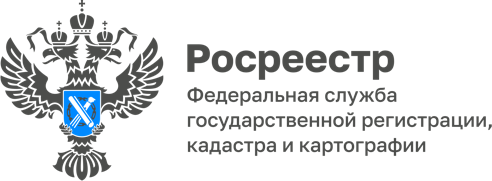 Одобрены поправки к закону «О садоводах»Положения законопроекта разработаны на основании анализа проблем и обращений граждан. Они направлены на повышение эффективности управления товариществами, упорядочивание вопроса уплаты взносов, снижение затрат на проведение общих собраний и содержание имущества общего пользования. Проект закона также предполагает следующие изменения: исключение требования о разработке проекта планировки территории для определения границ товариществ, а также в целях образования земельных участков, расположенных в их границах; решение о принятии в члены товарищества будет приниматься на уровне правления; обязательное отражение в уставе товарищества формулы или текстового описания расчета размера взносов; снижение кворума для принятия решения о безвозмездной передаче недвижимого имущества общего пользования, принадлежащего товариществу, в общую долевую собственность собственников участков. Для решения будет достаточно 2/3 голосов присутствующих на общем собрании; устанавливаются правовые основания для отчуждения товариществом имущества общего пользования в собственность ресурсоснабжающих организаций, что позволит решить проблемы надлежащего содержания и эксплуатации объектов инфраструктуры; разрешается продажа на землях общего назначения сельскохозяйственных культур, птицы, кроликов, выращенных членами товарищества, и сельскохозяйственной продукции из них, с возможностью возведения для этих целей некапитальных строений или нестационарных торговых объектов. «В течение двух лет Росреестр обеспечивает нормативно-правовое регулирование коллективного садоводства, ведёт работу по снятию барьеров и поиску законодательных решений в интересах садоводов и огородников. Законопроект разрешит электронное голосование общих собраниях в товариществах, создаст условия для возможности разведения домашней птицы и кроликов для собственных нужд в СНТ, упростит управление общим имуществом товариществ, а также закрепит полномочия субъектов Российской Федерации по определению условий для включения территорий садоводства или огородничества в границы существующего населенного пункта либо образования нового», - рассказала руководитель Управления Росреестра по Республике Алтай Лариса Вопиловская. Материал подготовлен Управлением Росреестра по Республике Алтай